_______________________________________________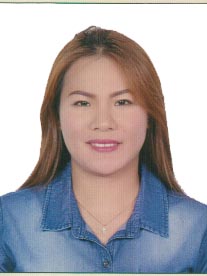 Talented with strong background experience in administrative work. Dedicated, and focused administrative who excels at prioritizing, completing multiple task simultaneously and following through to achieve project goals. Answer a high volume of incoming calls while handling in-person inquires from clients and colleagues. Flexible and hardworking with strong drive to succeed.   _________________________________________Seeking a position that will allow me to use my bachelor of office management, my practical experience, strong interpersonal skills as well as my eagerness to contribute to a quality company I would like to work in a professional and achieve environment where I can apply my ability.Willing to work in a dynamic, challenging and growth oriented company that allows me to utilize my knowledge and experience to contribute for the growth of organization.Seeking new challenges and advancement where my knowledge, skills and experience from previous employments could be utilized for the growth of the company.To work in your company where in I can share and utilize my abilities and competencies.To give utmost support and loyalty with the experiences, skills and abilities I can contribute to the ratification of the company in achieving its goals and objectives.To build career in a growing organization, where I can get the opportunities to prove my abilities by accepting challenges._____________________________________________________________________________College:   Bachelor Degree of Science Major in Elementary Education                                                  Tarlac State University                   Tarlac City Philippines____________________________________________________________________________________LEYHAUSEN FIELD SERVICESDubai Media CityPosition: Market ResearcherFebruary 2015- October 2015Duties & Responsibilities:Participate in the meeting and client/company discussions.Organize and prioritize the workload, communicated timeline with the project team.Make design proposals as per the client’s needs and requirements.Meet with clients.Prepare Material Submittals for client’s approval.Doing survey at the Airport.TECHNICAL LABORATORY FOR SOIL & BUILDING MATERIAL TESTINGUmm Ramool Al Rashidiya Dubai, UAEPosition: SecretaryMARCH 2008 – SEPTEMBER 2014Duties & ResponsibilitiesTyping letters and reportsPreparing quotationOperate electronic mail systems and coordinate the flow of information both internally and with other organizations.Operate office equipment such as fax machines, copiers, and phone systems, and use computers for spreadsheet, word processing, database management, and other applications.Dealing with clients.Handling incoming and outgoing calls.Municipality of Tarlac CityPosition: Administrative AssistantTarlac City, PhlippinesJune 2005 – February 2007Duties & Responsibilities:Maintaining system.Verifying that peripherals are working properly.Booking ticket and hotels.Creating a backup and recovery policy.Creating file systems.General correspondence.Implementing the policies for the use of the computer system and network.Updating system as soon as new application software comes out.College of the Holy SpiritPosition: Adviser TeacherTarlac City, PhilippinesMarch 2001-March 2005.Duties & Responsibilities:Teaching different grade levels.Coaching bright pupils for educational contest.Handling lesson plans, test questions, Subject scope sequence and module.Tutoring slow learner children.Teaches English and Science._____________________________________________________________________________	Available upon request I hereby certify that all statements written above are true and correct with the best of my Knowledge and belief